1.03.22 В рамках реализации плана мероприятий провового просвещения учащихся  сотрудник отдела просвещения при Центральной мечети г.Махачкалы  Магомедов М.М.   провел беседу  среди учащихся 8-х классов по теме   «Правонарушения и их последствия». 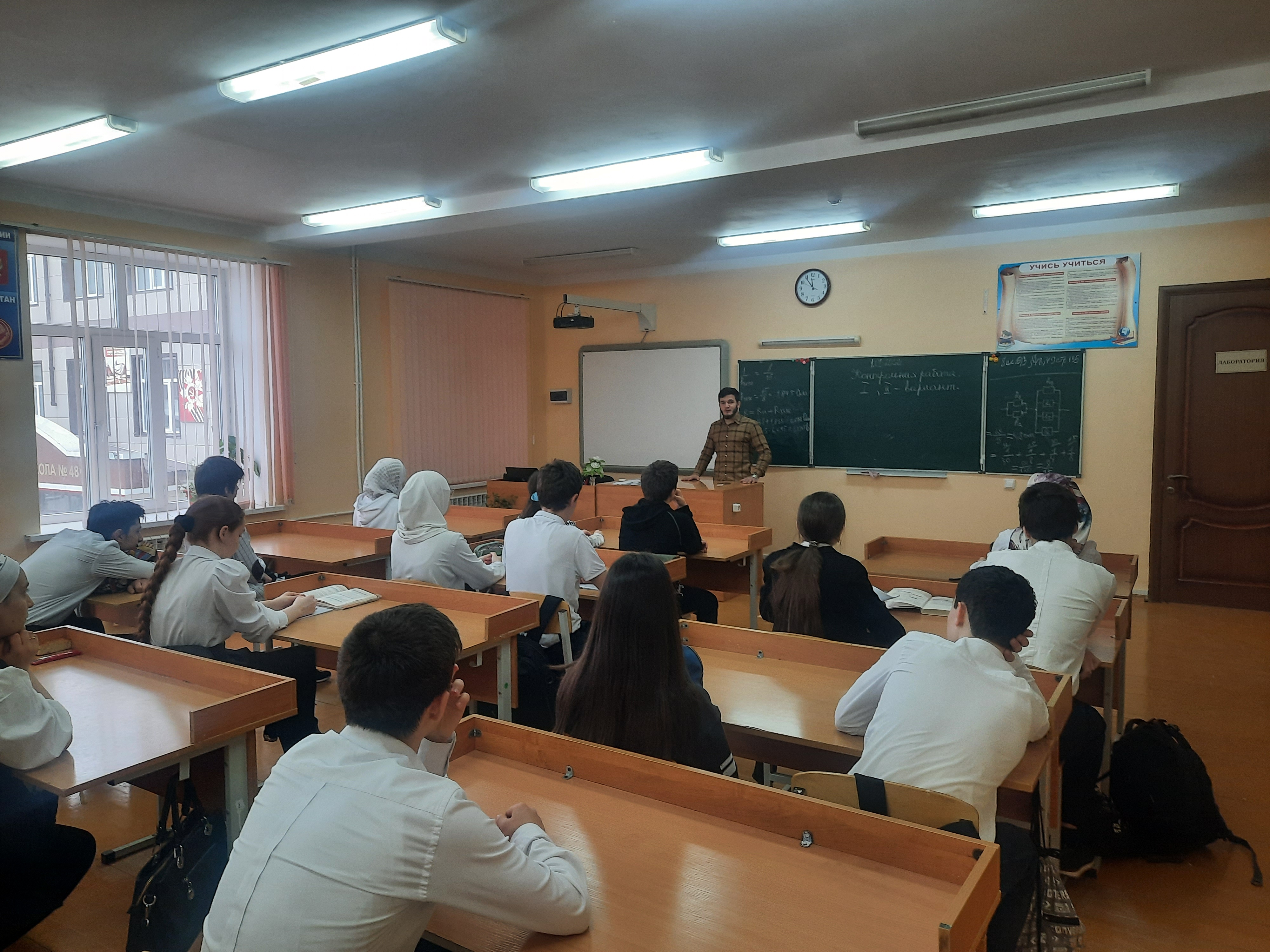 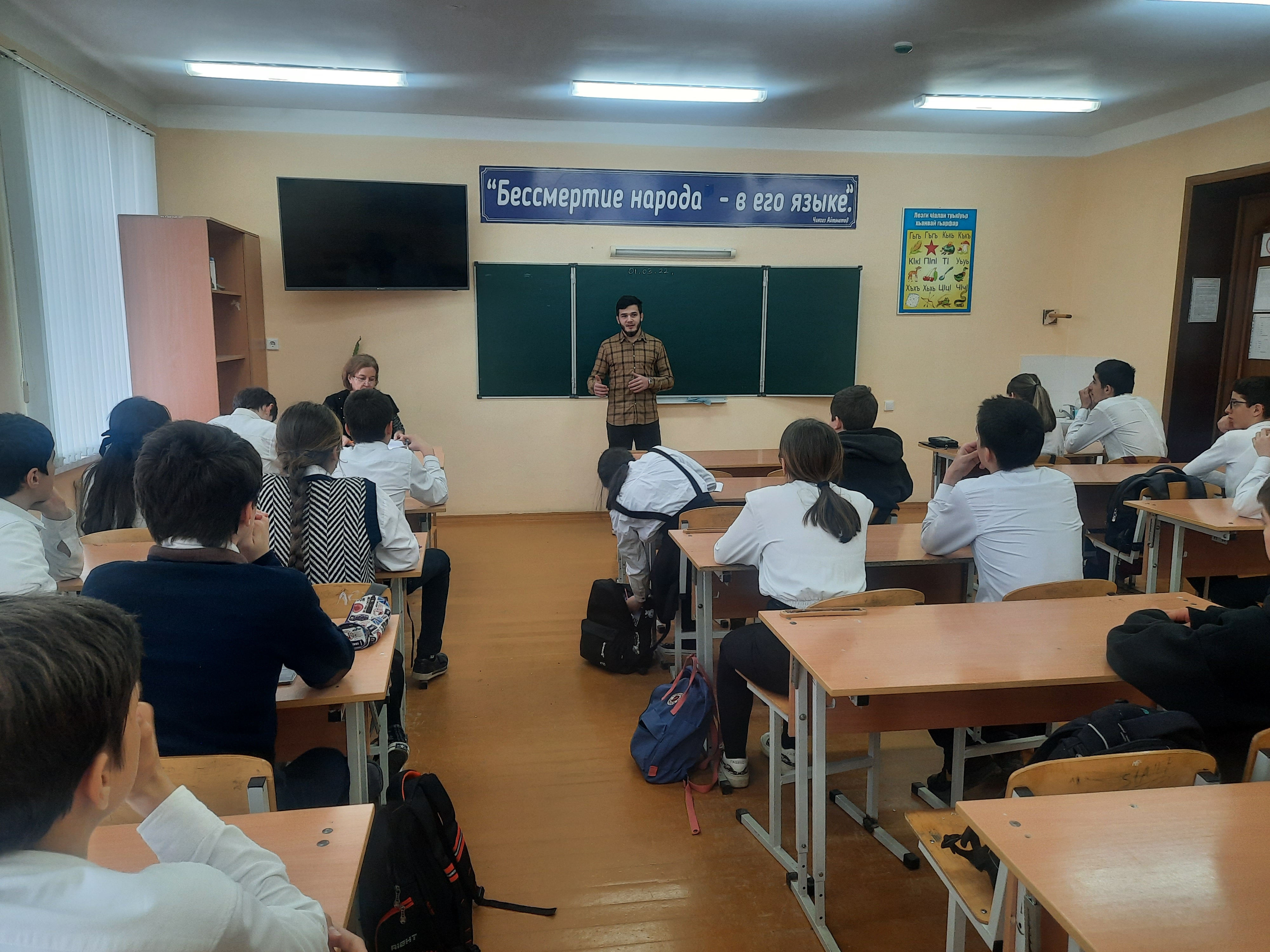 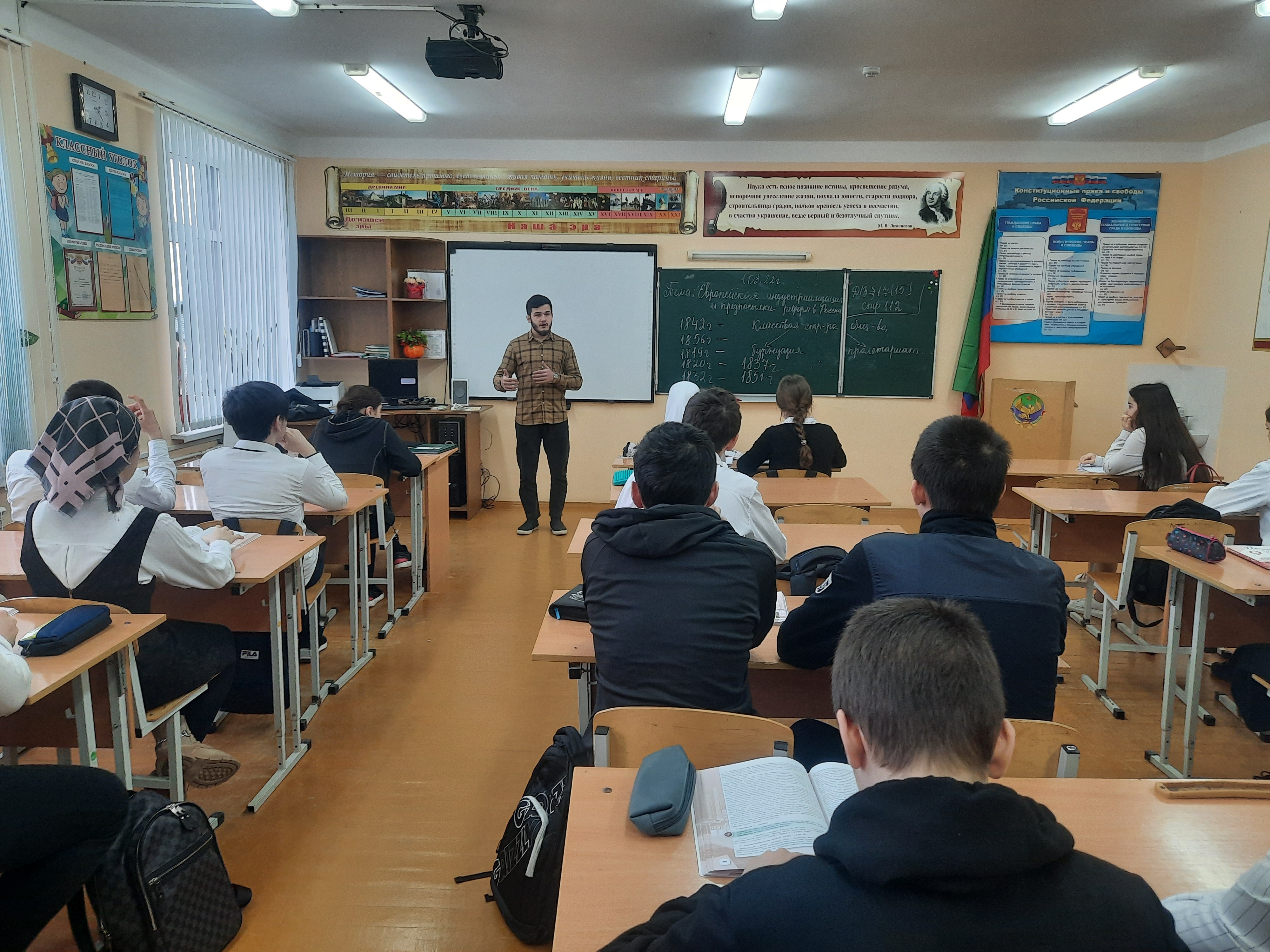 